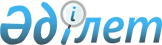 О признании утратившим силу постановления акимата города Астаны от 29 августа 2016 года № 186-1552 Об утверждении Регламента государственной услуги "Выдача паспорта готовности энергопроизводящим и энергопередающим организациям с установленной электрической мощностью 5 МВт и менее, свыше 5 МВт или с установленной тепловой мощностью 100 Гкал/час и выше, а также имеющим на своем балансе электрические сети напряжением 35 кВ и ниже, 110 кВ и выше к работе в осенне-зимних условиях"Постановление акимата города Нур-Султана от 15 апреля 2021 года № 509-1289. Зарегистрировано Департаментом юстиции города Нур-Султана 20 апреля 2021 года № 1320
      В соответствии с пунктом 1 статьи 37 Закона Республики Казахстан от 23 января 2001 года "О местном государственном управлении и самоуправлении в Республике Казахстан", подпунктом 4) пункта 2 статьи 46 Закона Республики Казахстан от 6 апреля 2016 года "О правовых актах", подпунктом 16) пункта 31 статьи 1 Закона Республики Казахстан от 25 ноября 2019 года "О внесении изменений и дополнений в некоторые законодательные акты Республики Казахстан по вопросам оказания государственных услуг", акимат города Нур-Султан ПОСТАНОВЛЯЕТ:
      1. Признать утратившими силу постановление акимата города Астаны от 29 августа 2016 года № 186-1552 "Об утверждении Регламента государственной услуги "Выдача паспорта готовности энергопроизводящим и энергопередающим организациям с установленной электрической мощностью 5 МВт и менее, свыше 5 МВт или с установленной тепловой мощностью 100 Гкал/час и выше, а также имеющим на своем балансе электрические сети напряжением 35 кВ и ниже, 110 кВ и выше к работе в осенне-зимних условиях" (зарегистрировано в Реестре государственной регистрации нормативных правовых актов за № 1064, опубликовано в газетах "Астана ақшамы" от 6 октября 2016 года № 116 (3468), "Вечерняя Астана" от 6 октября 2016 года № 116 (3486), 10 октября 2016 года в Информационно-правовой системе "Әділет").
      2. Руководителю Государственного учреждения "Управление топливно-энергетического комплекса и коммунального хозяйства города Нур-Султан" в установленном законодательством Республики Казахстан порядке обеспечить: 
      1) государственную регистрацию настоящего постановления в территориальном органе юстиции;
      2) в течение десяти календарных дней после государственной регистрации настоящего постановления направление его копии для официального опубликования в периодических печатных изданиях, распространяемых на территории города Нур-Султан;
      3) размещение настоящего постановления на интернет-ресурсе акимата города Нур-Султан после его официального опубликования;
      4) в течение десяти рабочих дней после государственной регистрации настоящего постановления представление в территориальный орган юстиции сведений об исполнении мероприятий, предусмотренных подпунктами 2), 3) настоящего пункта.
      3. Контроль за исполнением настоящего постановления возложить на заместителя акима города Нур-Султан Кизатова Е.А.
      4. Настоящее постановление вводится в действие со дня его первого официального опубликования.
					© 2012. РГП на ПХВ «Институт законодательства и правовой информации Республики Казахстан» Министерства юстиции Республики Казахстан
				
      Аким 

А. Кульгинов
